раздел 15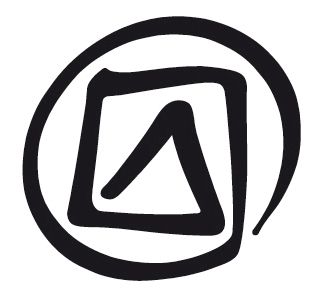 оценкаплан занятияпродолжительность:45 мин.Цель:Оценить обучающий семинар.описание:Фасилитатор раздаёт оценочный формуляр и сообщает о необходимости соблюдать анонимность.Предлагаемый порядок:15 мин. письменная оценка30 мин. устная оценка и обсуждениевспомогательные документы:Раздаточный материал к разделу 15: Оценочный формулярЗаметка:Оценочный формуляр является типовым. При желании фасилитаторы могут внести в него изменения, добавив 2-3 открытых вопроса на определённую тему. Участники могут также указать, например, место и дату проведения семинара и отметить, являлись они непосредственными участниками или наблюдателями.